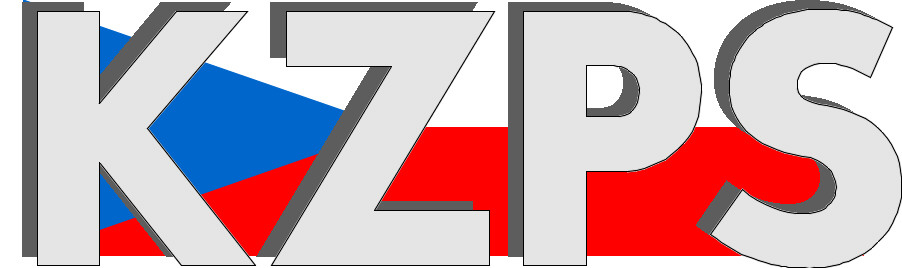 Konfederacezaměstnavatelských a podnikatelských svazů ČR Sekretariát:	    	 Václavské nám. 21	               tel.: 222 324 985                   	 110 00 Praha 1		               fax: 224 109 374  	            	            mail: kzps@kzps.cz S t a n o v i s k o Konfederace zaměstnavatelských a podnikatelských svazů ČRk „Návrhu zákona, kterým se mění zákon č. 258/2000 Sb., o ochraně veřejného zdraví a o změně některých souvisejících zákonů, ve znění pozdějších předpisů,a další související zákony“V rámci mezirezortního připomínkového řízení jsme obdrželi výše uvedený návrh a k tomuto Konfederace zaměstnavatelských a podnikatelských svazů ČR (KZPS ČR) uplatňuje následující připomínky:K ust. § 47a odst. 1 věty první návrhu novely zákona č. 258/2000 Sb. U uvedeného novelizovaného ustanovení je rozpor mezi předloženým návrhem zákona (dále jen „část III.“) a platným zněním s vyznačením navrhovaných změn a doplnění (dále jen „část V.“). Zatímco část V. obsahuje, že pravidelná očkování již nemohou provádět poskytovatelé zdravotních služeb v oboru praktické lékařství pro děti a dorost, ale pouze (až na stanovené výjimky) v oborech všeobecné praktické lékařství, nebo hygiena a epidemiologie, tak v části III. není novelizační bod, který by § 47a odst. 1 takovýmto způsobem novelizoval. Není tedy zřejmé, který z těchto souborů je validní, a tedy zda předkladatel navrhuje, aby pravidelná očkování nemohli provádět poskytovatelé zdravotních služeb v oboru praktické lékařství pro děti a dorost, či nikoliv. V důvodové zprávě je změna předkladatelem zdůvodněna jako „legislativně technická úprava“ bez dalšího vysvětlení. Máme za to, že by se o pouhou legislativně-technickou úpravu mohlo jednat, pokud by vypouštěný obor praktické lékařství pro děti a dorost byl nahrazen oborem pediatrie (tedy legislativně technická změna odpovídající stávajícímu znění přílohy č. 1 zákona č. 95/2004 Sb., o podmínkách získávání a uznávání odborné způsobilosti a specializované způsobilosti k výkonu zdravotnického povolání lékaře, zubního lékaře a farmaceuta). Nicméně k této náhradě v návrhu nedochází, nadto jsou návrhem doplněny 2 nové obory, aniž by předkladatel tuto (již nikoliv legislativně technickou změnu) řádně odůvodnil.  Odebrání pravidelného očkování dětí dle platného očkovacího kalendáře, který je v souladu se zněním vyhl. č. 537/2006 Sb., o očkování proti infekčním nemocem, ve znění pozdějších předpisů, a podle zákona č. 48/1997 Sb., o veřejném zdravotním pojištění a o změně a doplnění některých souvisejících zákonů, ve znění pozdějších předpisů, z pravomoci registrujícího praktického lékaře pro děti a dorost (respektive registrujícího pediatra v odbornosti PLDD) by mohlo ve svém důsledku přinést řadu zbytečných rizik a zdravotních komplikací v důsledku nedostatečných informací očkujícího lékaře o celkovém zdravotním stavu a anamnestických klinických aspektech ovlivňujících možnou reakci organismu dítěte na provedené očkování s důsledkem možných zvýšených nákladů na zdravotní služby i zhoršenou kvalitu a bezpečí poskytovaných zdravotních služeb. Tato změna není, jak je uvedeno výše, navíc korespondujícím způsobem reflektována v příslušné části III. materiálu, kdy v rámci novelizačního bodu 15. (změny v § 47a odst. 1 věty první) je uvedeno pouze zrušení slov „v oboru praktické lékařství a dorost“, nikoliv však doplnění oborů všeobecné praktické lékařství a hygiena a epidemiologie.Navrhujeme tedy tuto úpravu buď vůbec nerealizovat, nebo řádně a s odpovídajícím odůvodněním navržených změn v § 47a odst. 1 větě první v důvodové zprávě. Zároveň považujeme za nutné, aby předkladatel uvedl do vzájemného souladu část III. a část V. materiálu. tato připomínka je zásadní K ust. § 47a odst. 5 návrhu novely zákona č. 258/2000 Sb., resp. k ust. § 47 odst. 2 zákona Doporučujeme odst. 5 v ustanovení § 47a zákona odstranit a poslední větu tohoto odstavce vložit na konec § 47 odst. 2 zákona. Ustanovení § 47a odst. 5 zákona ve znění navrhované novely obsahuje ve větě první stejné povinnosti jako v § 47 odst. 2 a 3 zákona – jde tedy o opakování téhož, tj. dublování. Poslední větu – udávající speciální povinnost vystavit/potvrdit Mezinárodní očkovací průkaz – proto navrhujeme přesunout na konec § 47 odst. 2 zákona.     Ustanovení § 47 odst. 2 zákona by tak nově znělo následujícím způsobem: „Každé provedené očkování zapíše poskytovatel zdravotních služeb v rozsahu upraveném prováděcím právním předpisem do očkovacího průkazu nebo zdravotního a očkovacího průkazu dítěte a mladistvého, který vydá při prvním očkování, a do zdravotnické dokumentace očkovaného. Při každém dalším očkování je očkovaný povinen předložit očkovací průkaz nebo zdravotní a očkovací průkaz dítěte a mladistvého k provedení záznamu. O provedení očkování proti žluté zimnici poskytovatel zdravotních služeb vydá mezinárodní osvědčení v českém a anglickém jazyce; vzor osvědčení stanoví prováděcí právní předpis.“. tato připomínka je doporučujícíKontaktní osoby:Mgr. Jakub Machytka		e-mail: jakub.machytka@uzs.cz		tel:	727 956 059Dr. Jan Zikeš			e-mail:	zikes@kzps.cz				tel:	222 324 985V Praze dne 9. ledna 2024Ing. Jiří Horecký, Ph.D., MSc., MBA      p r e z i d e n t